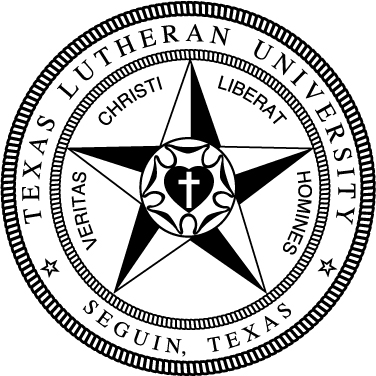 81General EducationGeneral EducationGeneral EducationGeneral EducationGeneral EducationGeneral EducationTake the following Foundation requirements (18 hrs):Take the following Foundation requirements (18 hrs):Take the following Foundation requirements (18 hrs):Take the following Foundation requirements (18 hrs):Take the following Foundation requirements (18 hrs):Take the following Foundation requirements (18 hrs):Basic Quantitative LiteracyBasic Quantitative LiteracyBasic Quantitative LiteracyBasic Quantitative LiteracyBasic Quantitative LiteracyBasic Quantitative LiteracyMATH130 College Math or higher MATH130 College Math or higher MATH130 College Math or higher MATH130 College Math or higher MATH130 College Math or higher Critical ReadingCritical ReadingCritical ReadingCritical ReadingCritical ReadingCritical ReadingFREX134 Exploring the Arts & SciencesFREX134 Exploring the Arts & SciencesFREX134 Exploring the Arts & SciencesFREX134 Exploring the Arts & SciencesFREX134 Exploring the Arts & SciencesEngaging Faith TraditionsEngaging Faith TraditionsEngaging Faith TraditionsEngaging Faith TraditionsEngaging Faith TraditionsEngaging Faith TraditionsTHEO133 Intro to TheologyTHEO133 Intro to TheologyTHEO133 Intro to TheologyTHEO133 Intro to TheologyTHEO133 Intro to TheologyModern LanguageModern LanguageModern LanguageModern LanguageModern LanguageModern LanguageForeign language at 131 level or higher*Foreign language at 131 level or higher*Foreign language at 131 level or higher*Foreign language at 131 level or higher*Foreign language at 131 level or higher*Written CommunicationWritten CommunicationWritten CommunicationWritten CommunicationWritten CommunicationWritten CommunicationCOMP131 Composition ICOMP131 Composition ICOMP131 Composition ICOMP131 Composition ICOMP131 Composition ICOMP132 Composition IICOMP132 Composition IICOMP132 Composition IICOMP132 Composition IICOMP132 Composition II* The language requirement can also be met by a study abroad     program lasting 4 weeks.* The language requirement can also be met by a study abroad     program lasting 4 weeks.* The language requirement can also be met by a study abroad     program lasting 4 weeks.* The language requirement can also be met by a study abroad     program lasting 4 weeks.* The language requirement can also be met by a study abroad     program lasting 4 weeks.* The language requirement can also be met by a study abroad     program lasting 4 weeks.Take the following Distribution requirements (18 hrs):Take the following Distribution requirements (18 hrs):Take the following Distribution requirements (18 hrs):Take the following Distribution requirements (18 hrs):Take the following Distribution requirements (18 hrs):Take the following Distribution requirements (18 hrs):Arts 6hrsArts 6hrsArts 6hrsArts 6hrsArts 6hrsArts 6hrsHumanities 12 hrs (no more than 2 courses/discipline)Humanities 12 hrs (no more than 2 courses/discipline)Humanities 12 hrs (no more than 2 courses/discipline)Humanities 12 hrs (no more than 2 courses/discipline)Humanities 12 hrs (no more than 2 courses/discipline)Humanities 12 hrs (no more than 2 courses/discipline)√COMM338 Legal & Ethical Issues in CommCOMM338 Legal & Ethical Issues in CommCOMM338 Legal & Ethical Issues in CommCOMM338 Legal & Ethical Issues in CommCOMM338 Legal & Ethical Issues in Comm√COMM378 Advanced Presentational SpeakingCOMM378 Advanced Presentational SpeakingCOMM378 Advanced Presentational SpeakingCOMM378 Advanced Presentational SpeakingCOMM378 Advanced Presentational Speaking√ENGL371 Adv Composition or 374 Prof WritingENGL371 Adv Composition or 374 Prof WritingENGL371 Adv Composition or 374 Prof WritingENGL371 Adv Composition or 374 Prof WritingENGL371 Adv Composition or 374 Prof Writing√ENGL elective (300-level)ENGL elective (300-level)ENGL elective (300-level)ENGL elective (300-level)ENGL elective (300-level)Natural Sciences & Math 6 hrs (1 crs w/lab)Natural Sciences & Math 6 hrs (1 crs w/lab)Natural Sciences & Math 6 hrs (1 crs w/lab)Natural Sciences & Math 6 hrs (1 crs w/lab)Natural Sciences & Math 6 hrs (1 crs w/lab)Natural Sciences & Math 6 hrs (1 crs w/lab)Social Sciences 6 hrs Social Sciences 6 hrs Social Sciences 6 hrs Social Sciences 6 hrs Social Sciences 6 hrs Social Sciences 6 hrs Complete the following Competencies:Complete the following Competencies:Complete the following Competencies:Complete the following Competencies:Complete the following Competencies:Complete the following Competencies:3 Critical Thinking Courses (T)3 Critical Thinking Courses (T)3 Critical Thinking Courses (T)3 Engaged Citizenship Courses (Z)3 Engaged Citizenship Courses (Z)3 Engaged Citizenship Courses (Z)2 Communication Courses (C)2 Communication Courses (C)2 Communication Courses (C)1 Ethics Course (E)1 Ethics Course (E)1 Ethics Course (E)Complete Reflective Modules (3):Complete Reflective Modules (3):Complete Reflective Modules (3):Complete Reflective Modules (3):Complete Reflective Modules (3):Complete Reflective Modules (3):Communication Studies (36 hrs)Communication Studies (36 hrs)Communication Studies (36 hrs)Communication Studies (36 hrs)Communication Studies (36 hrs)COMM231 Intro to Communication & CultureCOMM231 Intro to Communication & CultureCOMM231 Intro to Communication & CultureCOMM231 Intro to Communication & CultureCOMM271 EthnographyCOMM271 EthnographyCOMM271 EthnographyCOMM271 EthnographyCOMM274 RhetoricCOMM274 RhetoricCOMM274 RhetoricCOMM274 RhetoricCOMM332 Leadership for Social ChangeCOMM332 Leadership for Social ChangeCOMM332 Leadership for Social ChangeCOMM332 Leadership for Social ChangeCOMM336 Applied CommunicationCOMM336 Applied CommunicationCOMM336 Applied CommunicationCOMM336 Applied CommunicationCOMM339 Social Media & SocietyCOMM339 Social Media & SocietyCOMM339 Social Media & SocietyCOMM339 Social Media & SocietyCOMM378 Advanced Presentational SpeakingCOMM378 Advanced Presentational SpeakingCOMM378 Advanced Presentational SpeakingCOMM378 Advanced Presentational SpeakingCOMM434 Senior ThesisCOMM434 Senior ThesisCOMM434 Senior ThesisCOMM434 Senior Thesis6 hours from COMM 235, 236, 237, 2736 hours from COMM 235, 236, 237, 2736 hours from COMM 235, 236, 237, 2736 hours from COMM 235, 236, 237, 2736 hours from COMM 235, 236, 237, 2736 hours from COMM 373, 377, 379, 4396 hours from COMM 373, 377, 379, 4396 hours from COMM 373, 377, 379, 4396 hours from COMM 373, 377, 379, 4396 hours from COMM 373, 377, 379, 439Supporting courses (9 hrs)Supporting courses (9 hrs)Supporting courses (9 hrs)Supporting courses (9 hrs)Supporting courses (9 hrs)ENGL371 Adv Composition or 374 Prof WritingENGL371 Adv Composition or 374 Prof WritingENGL371 Adv Composition or 374 Prof WritingENGL371 Adv Composition or 374 Prof WritingENGL elective (200- or 300-level)ENGL elective (200- or 300-level)ENGL elective (200- or 300-level)ENGL elective (200- or 300-level)ENGL elective (300-level)ENGL elective (300-level)ENGL elective (300-level)ENGL elective (300-level)Electives (to 124 hours)Electives (to 124 hours)Electives (to 124 hours)Electives (to 124 hours)Electives (to 124 hours)